消费品召回计划生产者名称南安市老有福卫生用品厂产品名称成人纸尿裤品牌老有福涉及数量444包型号/规格LCK-0594（XL）生产起止日期2023年04月07日至2023年04月07日生产批号/批次2023/04/07产品描述及外观图片老有福牌成人纸尿裤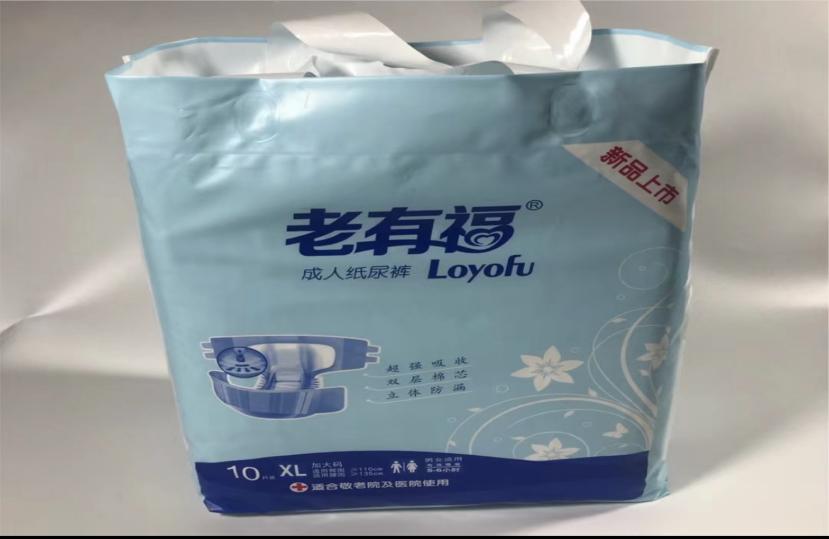 存在的缺陷渗透性能偏弱可能导致的后果可能因吸收速度慢、回渗量多导致使用者皮肤过敏，存在一定的安全风险。避免损害发生的应急处置方式停止使用该产品具体召回措施为消费者提供免费退换货服务召回负责机构南安市老有福卫生用品厂召回联系方式13365950416召回进度安排2024年4月22日至2024年7月21日，南安市老有福卫生用品厂将在门店发布召回公告通知消费者此次召回事宜，为购买该批次产品的消费者提供免费退换货服务。同时，消费者也可拨打客户服务热线（13365950416）了解具体事宜。其他需要报告的内容无其他信息相关用户可以登录国家市场监督管理总局缺陷产品管理中心网站、中国产品安全与召回信息网或关注微信公众号（SAMRDPAC)，或拨打缺陷产品管理中心热线电话：010-59799616，了解更多信息。